РОССИЙСКАЯ РЕСПУБЛИКА (1917-1918) ГЕРБПосле Февральской революции 1917 года было организовано Особое совещание по делам искусств. В его состав вошла комиссия, которая занималась и подготовкой нового варианта герба России. В состав комиссии вошли известные художники и искусствоведы А.Н.Бенуа и Н.К.Рерих, И.Я. Билибин, геральдист В.К.Лукомский. Было принято решение о возможности использовать изображения двуглавого орла на печати Временного правительства. Исполнение рисунка этой печати было поручено И.Я. Билибину, который взял за основу изображение двуглавого орла на печати Ивана III, убрав с голов орла царские короны как символы низвергнутой монархической власти.   Такое изображение продолжали использовать и после Октябрьской революции, вплоть до принятия нового советского герба 24 июля 1918 года.ФЛАГВ феврале . в России произошла демократическая революция, во время которой широко использовался красный флаг, однако Юридическое совещание, состоявшееся 25 апреля 1917 года, предложило оставить в качестве национального бело-сине-красный флаг. На состоявшемся 6 мая 1917 года заседании Временного правительства вопрос о государственном гербе и национальном флаге был отложен до «разрешения Учредительным собранием». Бело-сине-красный флаг продолжал быть государственным символом России до апреля 1918 года.Решение Юридического совещания в апреле 1917 года: "Бело-сине-красный флаг, поскольку он не несет атрибутов никаких династических эмблем, может считаться флагом новой России".Дата принятия: апрель .ГИМН"Рабочая марсельеза"Официальный гимн России в 1917 - 1918 гг.Музыка: Клод Руже де Лилль, Слова: П.Л. ЛавровОтречемся от старого мира! Отряхнем его прах с наших ног! Нам не нужно златого кумира; Ненавистен нам царский чертог! Ему нужны для войска солдаты, Подавайте ему сыновей; Ему нужны пиры и палаты, Подавай ему крови твоей: Вставай, подымайся, рабочий народ! Вставай на врагов, брат голодный! Раздайся, крик мести народной! Вперед! Кулаки,богачи жадной сворой Расхищают тяжелый твой труд, Твоим потом жиреют обжоры; Твой последний кусок они рвут. Недовольного, вечного боя! Встанем, братья, повсюду зараз! ОТ Днепра и до Белого моря, И Поволжье, и Дальний Кавказ! Вставай, подымайся, рабочий народ! Вставай на врагов, брат голодный! Раздайся, крик мести народной! Вперед! И взойдет за кровавой зарею Солнце правды и братской любви. Хоть купили мы страшной ценою, Кровью нашей мы счастье Земли! И настанет година свободы, После славной кровавой борьбы, И сольются в едино народы В царстве славы, труда и борьбы! Вставай, подымайся, рабочий народ! Вставай на врагов, брат голодный! Раздайся, крик мести народной! Вперед!  С февраля и до октября 1917 в качестве гимна использовали мелодию русского варианта «Марсельезы». "Марсельеза" была написана в . В России "Марсельеза", ставшая широко известной со времен наполеоновских войн,  долгое время находилась под официальным запретом. В . в журнале "Вперед" было опубликовано стихотворение теоретика анархизма П.Г. Лаврова, называвшееся "Новая песня". Это стихотворение вскоре стали исполнять на музыку "Марсельезы" и за ним прочно утвердилось новое название - "Рабочая марсельеза", хотя его текст не имел ничего общего с французским  оригиналом. Впервые "Рабочая Марсельеза" была исполнена  в марте ., вскоре стала самой популярной русской революционной песней. Легально она зазвучала в дни Февральской революции 1917 в Петрограде и в действующей армии: получив известие об отречении Николая II,  3-я казачья дивизия пошла на парад под звуки "Марсельезы" и возглас "Да здравствует революция!".  В тот же день Временное правительство провозгласило "Рабочую Марсельезу" официальным гимном России.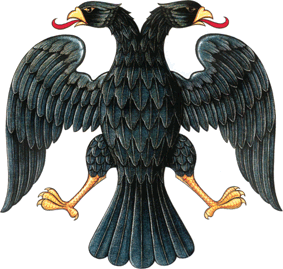 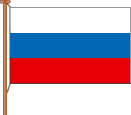 Герб России в 1917 -1918 Флаг республиканской России .